Saugos plano priedas Nr. 5.15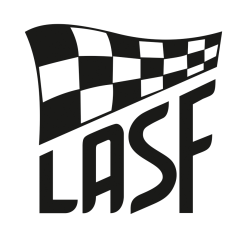 LIETUVOS AUTOMOBILIŲ SPORTO FEDERACIJALAIKINOS TRASOS PRIĖMIMO AKTASPAGRINDINĖ INFORMACIJA APIE TRASĄVaržybų pavadinimas________________________________________________________________Organizatoriaus pavadinimas, adresas ir kontaktai____________________________________________________________________________________________________________________________Varžybas sankcionuojanti organizacija ____________________________________________________Rajonai, kurių keliais vyks varžybos ______________________________________________________ ____________________________________________________________________________________1.5 Pagrindinė trasos charakteristikaBendras trasos ilgis __________________________________ km;Tame sk. asfalto _______________km, žvyro _____________ km;PAPILDOMA INFORMACIJA APIE TRASĄ (Nereikalinga išbraukti)2.1. Saugos planas ir trasos schema (1/100 000 mastelyje) pridedami.		Taip/Ne2.2 Varžybų trasos atitvėrimas numatytas teisingai ir saugiai.			Taip/Ne2.3. Teisėjų postų skaičius: 							__________ Medicininė tarnybaGreitosios pagalbos automobilių skaičius					________ Reanimobilis								Taip/NeSraigtasparnis								Taip/NeVyriausiasis varžybų gydytojas turi telefoninį ryšį su ligoninėmis		Taip/ NeAtstumas iki artimiausios ligoninės						_________ kmArtimiausių ligoninių adresai ir telefonai ______________________________________________________________________________________________________________________________________________________________________________________________________2.5. Priešgaisrinė-gelbėjimo tarnyba :PGT automobilių skaičius							__________Gelbėjimo įranga								Taip/NeGesintuvų skaičius								___________Starto ir finišo teisėjų postuose						___________Tarpiniuose radijo ryšio postuose						___________Serviso parkuose								___________Kuro pylimo zonose								___________2.6. Kitos tarnybos, užtikrinančios saugą :Policijos pareigūnų skaičius trasoje						___________Saugos pareigūnų skaičius trasoje 						___________2.7. Saugos plane nurodyti evakuaciniai maršrutai				Taip/Ne2.8. Kitos saugos priemonės:__________________________________________________________________________________________________________________________________________________________________________Techninė komisija:Ar bus atliekama patalpoje							Taip/NeAr tech. apžiūros zona bus saugoma						Taip/Ne2.10. Uždarų parkų  (UP) skaičius						___________Ar UP bus izoliuoti? 							Taip/NeAr UP bus saugomi								Taip/Ne2.11. Serviso parkų skaičius							___________Ar serviso parkai bus izoliuoti						Taip/NeAr jie bus saugomi								Taip/NeAr bus saugi zona suvirinimui						Taip/NeAr kieta serviso parkų danga						Taip/NeAr numatyta parkuose med. tarnyba						Taip/NeAr numatytas parkuose radijo ryšys						Taip/NeAr numatytas pakankamas tualetų skaičius					Taip/Ne2.12. Kuro pylimo zonų skaičius:						___________Ar kuro pylimo zonos bus izoliuotos					Taip/NeAr nurodytas atitinkamų ženklų pastatymas					Taip/NeAr numatytas zonose radijo ryšys						Taip/NeAr pasiruošta pagal priešgaisrinio saugumo reikalavimus			Taip/Ne2.13. Žiūrovai:Ar saugumo plane pažymėtos pavojingos vietos				Taip/NeAr saugumo plane pažymėtas žiūrovų zonos					Taip/NeAr teisingai numatytas jų aptvėrimas					Taip/Ne Apsaugos pareigūnų skaičius žiūrovų zonose				__________Papildoma informacija: __________________________________________________________________________________________________________________________________________________________________Laikinos trasos priėmimo aktą užpildė varžybų organizatorius arba jo įgaliotas asmuo:_______________________________________________( vardas, pavardė, parašas )Trasos inspektavimo data ______________________Komisija:	SVO komiteto atstovai:_____________________________________________________________________________________________________________		Varžybų organizatorius arba jo įgaliotas asmuo _______________________________